	               JUDEŢUL BIHOR-COMUNA SĂLARD                                                           			  Sălard Nr 724,C.P. 417450,                                                                             			     Judeţul Bihor, România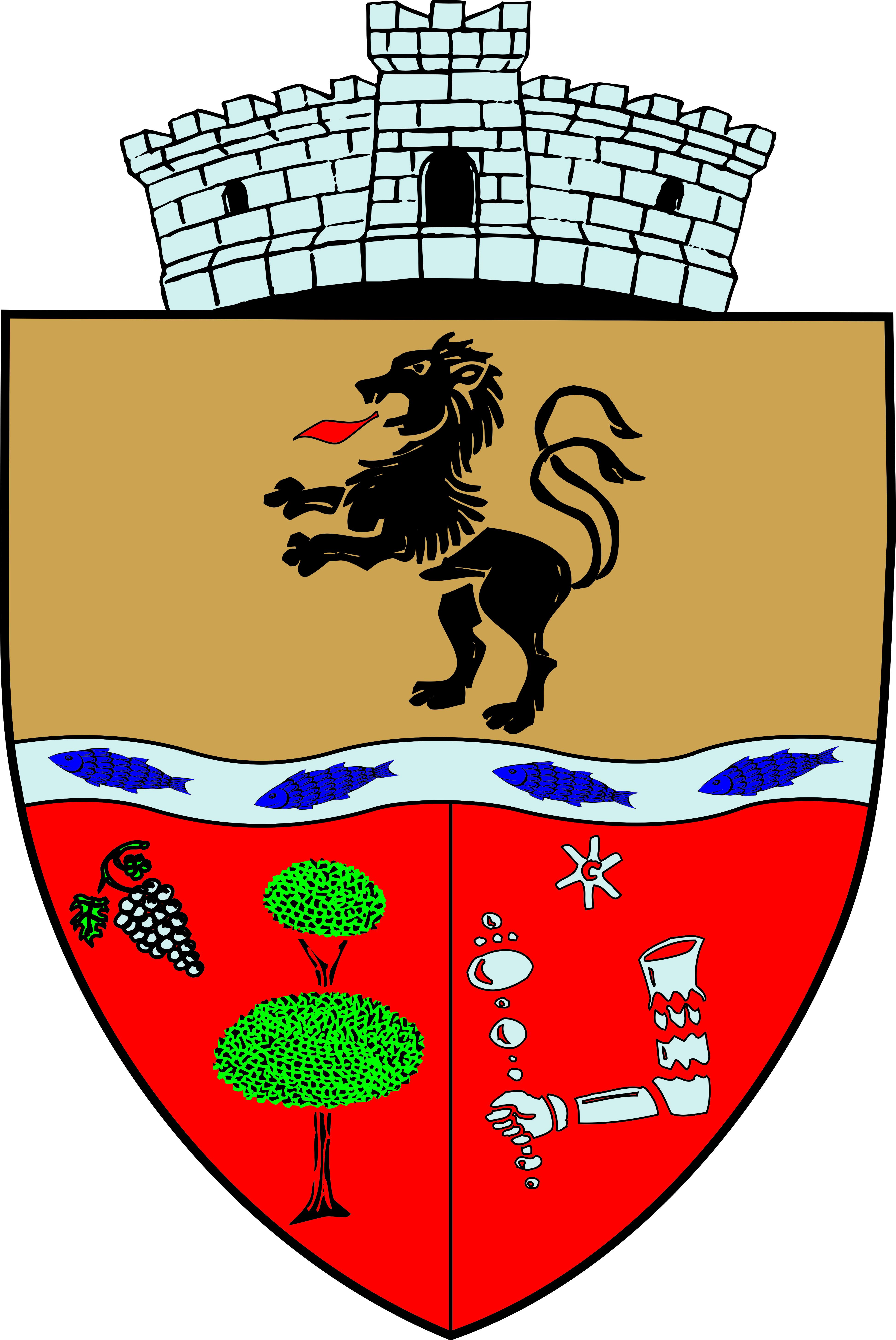 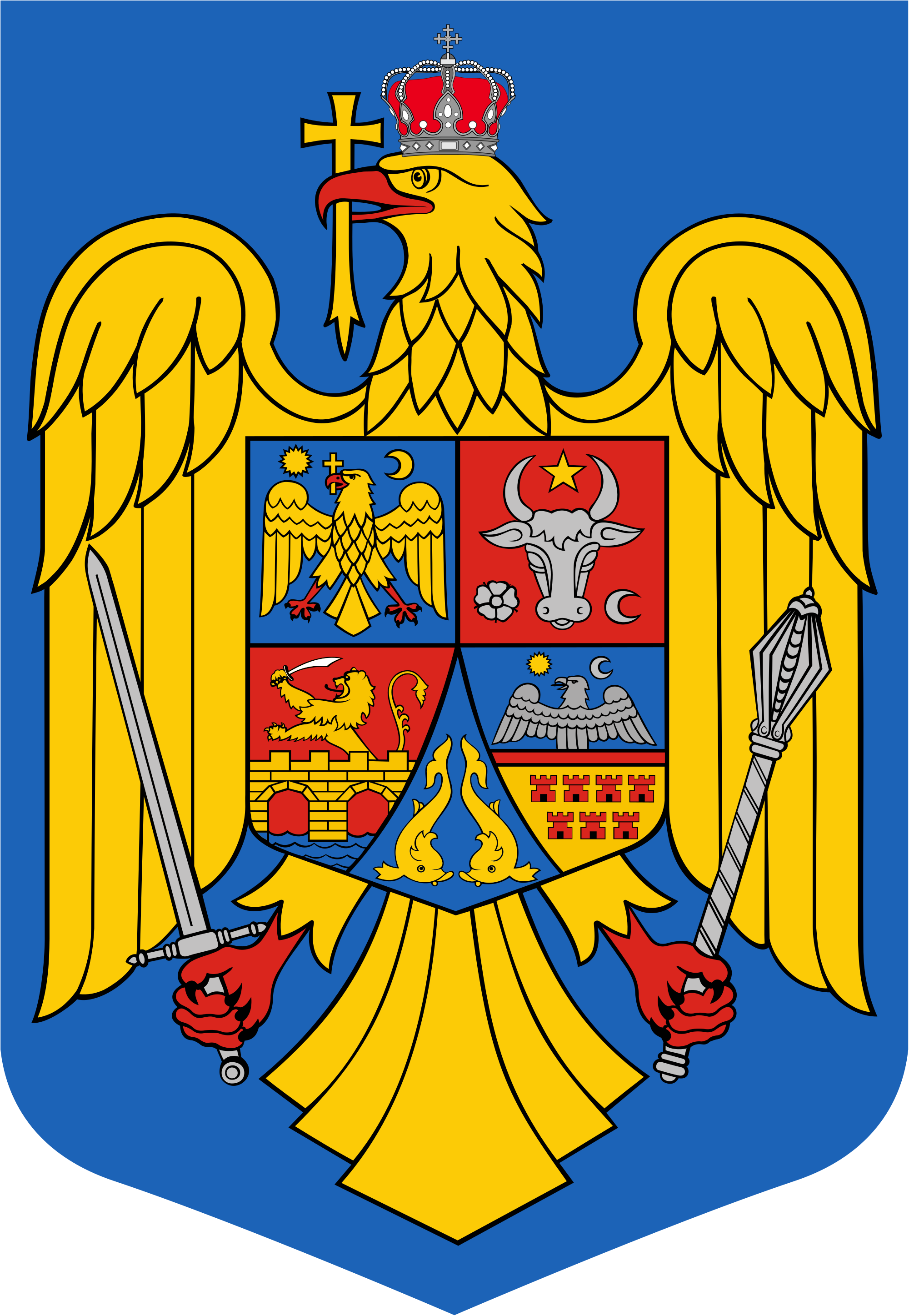                                                         	     CÎF:4641318, Tel /Fax: 0259/441049, Fax:0259/441051                             	      			    e-mail: primariasalard@yahoo.com                                       	         					 comunasalardbh@gmail.comAnunţ public                                                       ŞEDINŢĂ ORDINARĂ   a Consiliului local al comunei Sălard                            	                  în data de  29 IULIE   2021 ora 16,00 	În conformitate cu prevederile art. 133 , alin. (1)  din Ordonanța de Urgență a Guvernului  nr. 57/2019 privind Codul administrativ,                                                                                                     	Se convocă şedinţa ordinară  a Consiliului local al comunei Sălard, care va avea loc în  data de   29 iulie 2021 ora 16,00  în sala de şedinţe a  comunei Sălard,  conform  Dispozitiei  nr. 84/ 23.07.2021  emisă   de Primarul  comunei Salard,Nagy Miklos,                                                                                                                                                          	Ordinea de zi a şedinţei  se aduce la cunoştinţa locuitorilor comunei Sălard, potrivit dispoziţiilor   art. 135  , alin. (1)  din Ordonanța de Urgență a Guvernului  nr. 57/2019 privind Codul administrativ:                                                                                                                                     1.Proiect de hotărâre  privind alegerea  presedintelui de sedinţă pe o perioadă  de 3 luni                                                                                                                                                                                                                                                                                                     2.Proiect de hotărâre privind aprobarea procesului verbal al  şedinţei  ordinare a Consiliului local  al comunei Sălard din data de 24   iunie   2021.                                                                                                                                                                                                                                                              3.Proiect de hotărâre privind aprobarea ordinii de zi a sedinței ordinare din data de   29 iulie  2021                                                                                                                                                                                                                                                                                                                                                                                                                                                                                                                                                                                                                                                                                                                                                                    4.Proiect de hotărâre   privind   aprobarea actului constitutiv şi a statutului Asociaţiei  Intercomunitare Zona Nord – Vest                                                                                                                                                            Inițiator: primar -Nagy Miklos                                                                                                                                                                                                               5.Proiect de hotărâre privind   dizolvarea, lichidarea voluntară și radierea societății ” SC COMPANIA REOSAL  S.A.” si dizolvarea, lichidarea voluntară si radierea Asociaţiei de Dezvoltare Intercomunitară REOSAL”                                                                                                                                         Inițiator: primar -Nagy Miklos                                                                                                                                                                                                                                    6.Proiect de hotărâre  privind  rectificarea Bugetului de venituri și cheltuieli pe anul 2021,varianta II-a                                                                                                                                                                             Inițiator: primar -Nagy Miklos                                                                                                               7.Proiect de hotărâre privind  încheierea exercitiului bugetar al comunei Sălard  pe trimestrul II, anul 2021                                                                                                                                                                                                                                                                                          8.Proiect de hotărâre privind   activitatea asistentilor personali ai persoanelor cu handicap grav pentru perioada SEMESTRULUI  I  2021                                                                                                                        Inițiator: primar -Nagy Miklos                                                                                                                                                                                                                                 9.Proiect de hotărâre privind  aprobarea Strategiei  de dezvoltare locală pentru perioada 2021 - 2027  a unității administrativ -teritoriale Sălard, județul Bihor                                                                                              Inițiator: primar -Nagy Miklos                                                                                                                                                                                                                                                                                                            10.Proiect de hotărâre  privind aprobarea Regulamentului de Organizare şi Funcţionare a Consiliului Local al comunei Sălard,județul Bihor                                                                                             Inițiator: primar -Nagy Miklos    1                                                                                                                                                                                                                                                                                                                                                                                                                                                                                                                                        11.Proiect de hotărâre  privind   modificarea Organigramei și a Statului de funcții ale aparatului de specialitate al primarului comunei Sălard,județul Bihor                                                                                                           Inițiator: primar -Nagy Miklos                                                                                                                                                                                                                                  12.Proiect de hotărâre  privind  rezilierea contractului de închiriere pentru locuința ANL situată în  localitatea Sălard,Nr.725, Et.II,Ap.8 Sc.C  , judetul Bihor                                                                                                                         Inițiator: primar -Nagy Miklos                                                                                                                                                                                                                                 13.Proiect de hotărâre  privind   repartizarea  locuinței  ANL situată în  localitatea Sălard,Nr.725, Et.II,Ap.8 Sc.C  , judetul Bihor                                                                                                                      Inițiator: primar -Nagy Miklos                                                                                                                                                                                                                                                                                                                              14.Proiect de hotărâre  privind   recalcularea chiriei şi prelungirea duratei contractelor de închiriere pe termen  de 1 an, pentru titularii  locuinţelor construite prin ANL  din  comuna Sălard                                                                                                                                                     Inițiator: primar -Nagy Miklos                                                                                                       15.Proiect de hotărâre  privind   aprobarea Planului de amplasament si delimitare a imobilului cu suprafata de 11083 mp, teren extravilan având categoria de folosinţă Păşune, înscris în CF. nr.502 și 1043 Hodoș cu nr.topografic  1408/4 și 1408/6  în vederea constituirii unui număr cadastral nou                                                                                                                                                       Inițiator: primar -Nagy Miklos                                                                                                         16.Proiect de hotărâre  privind  aprobarea Planului de ampasament si delimitare a imobilului cu suprafata de 831 mp,  teren Extravilan ce reprezinta Drum- stradă pietruită în Extravilanul satului Hodoș în lungime de 123 m, între DC22 și Ferma Hodoș, Comuna Salard, înscris în Cartea Funciară nr.55035 Hodoș, cu  nr.topografic 598/2, constituire numar cadastral nou si constituire Carte Funciară                                                                                                                                      Inițiator: primar -Nagy Miklos                                                                                                                 17.Proiect de hotărâre  privind   aprobarea Planului de amplasament si delimitare a imobilului cu suprafata de 34637 mp, teren extravilan având categoria de folosinţă arabil, înscris în CF.nr.112 Hodoș cu nr.topografic 1018  în vederea constituirii unui număr cadastral nou.                                                                                                                              Inițiator: primar -Nagy Miklos                                                                                                             18..Proiect de hotărâre  privind  aprobarea Planului de amplasament si delimitare a imobilului cu suprafata de 27395 mp, teren extravilan având categoria de folosinţă Fâneațâ, înscris în CF.nr.112 Hodoș cu nr.topografic  1017  în vederea constituirii unui număr cadastral nou.                                                                                                                      Inițiator: primar -Nagy Miklos                                                                                                      19.Proiect de hotărâre  privind  aprobarea Planului de amplasament si delimitare a imobilului cu suprafața de 180 mp,  teren intravilan ce reprezinta arabil în intravilanul satului Hodoș în  , Comuna Salard, înscris în CF. nr. 875 Hodoș, cu  nr.topografic 1435/ 2 constituire numar cadastral nou si constituire Carte Funciară                                                                                         Inițiator: primar -Nagy Miklos                                                                                                                         20. Proiect de hotărâre  privind   aprobarea Planului de amplasament si delimitare a imobilului cu suprafata de 975 mp,  teren intravilan ce reprezinta arabil în intravilanul satului Hodoș în, Comuna Salard, înscris în CF. nr. 875 Hodoș, cu  nr.topografic 1435/1 și 1435/ 2 constituire numar cadastral nou si constituire Carte Funciară                                                                                       Inițiator: primar -Nagy Miklos                                                                                                                             21.Proiect de hotărâre  privind   aprobarea Planului de amplasament si delimitare a imobilului cu suprafața de 1150 mp,  teren intravilan ce reprezintă arabil în intravilanul satului Hodoș în, Comuna Salard, înscris în CF. nr. 875 Hodoș, cu  nr.topografic 1435/1 și 1435/ 2 constituire numar cadastral nou si constituire Carte Funciară                                                                             Inițiator: primar -Nagy Miklos   			    	 SECRETAR GENERAL UAT,                                                                                                                         				DAMIAN ADRIANA GABRIELAKözérdekű közleménySzalárd község helyi tanácsának 2021 július 29-én,  16 órától tartandó soronkövetkező gyűléseAz 57/2019-es, Közigazgatási jogszabálykönyvre vonatkozó, Sürgősségi Kormány Rendelet, 133 cikk., 1-es bekezdés rendelkezéseinek megfelelően,Szalárd község helyi tanácsának ülése, 2021 július 29-én, 16 órától, hivattatik össze, mely a Nagy Miklós polgármester által kiadott 84/23.07.2021-as Rendelkezés alapján Szalárd község polgármesteri hivatalának gyűléstermében tartatik.A napirendi pontok Szalárd község lakóinak tudtára hozatnak, a Közigazgatási jogszabálykönyvre vonatkozó, Sürgősségi 57/2019-es Kormány Rendelet, 135 cikk., 1-es bekezdésének megfelelően:Határozat tervezet a tanácsülés, elkövetkezendő 3 hónapra való, elnökének megválasztásáról.Határozat tervezet a 2021 június  24-i soronkövetkezett gyűlés jegyzőkönyvének jóváhagyásáról.Határozat tervezet a 2021 július 29-i soronkövetkezett gyűlés napirendi pontjainak jóváhagyásáról.Határozat tervezet az Észak-Nyugati térség közösségi egyesület alapító okiratának jóváhagyásáról.Kezdeményező : Nagy Miklos polgármester Határozat tervezet a SC COMPANIA REOSAL SA feloszlatásáról, önkéntes felszámolásáról és eltörléséről, valamint a REOSAL fejlesztési közösségi egyesület feloszlatásáról, önkéntes felszámolásáról és eltörléséről.Kezdeményező : Nagy Miklos polgármesterHatározat tervezet a 2021-es évi Költségvetés módosításáról, II-ik variáns.Kezdeményező : Nagy Miklos polgármesterHatározat tervezet Szalárd község, 2021-es, II-ik félévi költségvetési évének lezárása.Kezdeményező : Nagy Miklos polgármesterHatározat tervezet  a súlyosan sérült személyek személyi asszisztenseinek munkásságáról, 2021-es év I félévben. Kezdeményező : Nagy Miklos polgármesterHatározat tervezet a helyi fejlesztési stratégia jóváhagyásáról 2021-2027 közötti periódusra, Bihar megye , Szalárd községre vonatkozólag.Határozat tervezet Bihar megye, Szalárd község helyi tanácsának Szervezési és működési Szabályzatának jóváhagyásáról.Kezdeményező : Nagy Miklos polgármesterHatározat tervezet  Bihar megye, Szalárd község polgármesteri szaktestületének  Organigrammájának és tisztségi szabályzatának módosításáról.Kezdeményező : Nagy Miklos polgármesterHatározat tervezet Bihar megyében, Szalárd községben, 725-ös szám alatti ANL tömbház, C lépcsőház, II-ik emelet 8-as lakás , bérleti szerődésének felbontásáról.  Kezdeményező : Nagy Miklos polgármesterHatározat tervezet Bihar megyében, Szalárd községben, 725-ös szám alatti ANL tömbház, C lépcsőház, II-ik emelet 8-as lakás , bérleti szerődésének  újításáról.  Kezdeményező : Nagy Miklos polgármesterHatározat tervezet Szalárd község ANL tömbház lakóinak bérleti díjának újraszámolásáról és a szerződések érvényességének 1 évvel való meghosszabításáról.Kezdeményező : Nagy Miklos polgármesterHatározat tervezet, az 11083 m2 területű, , kültelek, mely lényegében legelő, elhelyezés és körülhatárolás vázlatának elfogadásáról, mely a 1408/4, 1408/6-os  topószámmal az 502-es és 1043-as Hodosi telekkönyvbe van beiktatva, új kadaszteri szám keletkeztetésere vonatkozólag.Kezdeményező : Nagy Miklos polgármester Határozat tervezet, az 831 m2 területű, , kültelek, mely lényegében kövezett út, utca Hodos falu kültelekében, 123m hosszú, DC22 és a Hodosi tanya között van, elhelyezés és körülhatárolás vázlatának elfogadásáról, mely a 598/2-es  topószámmal, az 55035-ös Hodosi telekkönyvbe van beiktatva, új kadaszteri szám és telekkönyv keletkeztetésere vonatkozólag.Kezdeményező : Nagy Miklos polgármester Határozat tervezet, az 34637 m2 területű, , kültelek, mely lényegében szántóföld, elhelyezés és körülhatárolás vázlatának elfogadásáról, mely a 1018-as  topószámmal, a 112-es Hodosi telekkönyvbe van beiktatva, új kadaszteri szám keletkeztetésere vonatkozólag.Kezdeményező : Nagy Miklos polgármester Határozat tervezet, a 27395 m2 területű, , kültelek, mely lényegében kaszáló, elhelyezés és körülhatárolás vázlatának elfogadásáról, mely a 1017-es  topószámmal az 112-es Hodosi telekkönyvbe van beiktatva, új kadaszteri szám keletkeztetésere vonatkozólagKezdeményező : Nagy Miklos polgármester Határozat tervezet, az 180 m2 területű, , beltelek, mely lényegében szántóföld Szalárd község, Hodos falu belterületén,  elhelyezés és körülhatárolás vázlatának elfogadásáról, mely a 1435/2-as  topószámmal az 875-ös Hodosi telekkönyvbe van beiktatva, új kadaszteri szám keletkeztetésere vonatkozólag.Kezdeményező : Nagy Miklos polgármester Határozat tervezet, az 975 m2 területű, , beltelek, mely lényegében szántóföld Szalárd község, Hodos falu belterületén,  elhelyezés és körülhatárolás vázlatának elfogadásáról, mely a 1435/1-es és az 1435/2-es topószámmal az 875-ös Hodosi telekkönyvbe van beiktatva, új kadaszteri szám keletkeztetésere vonatkozólag.Kezdeményező : Nagy Miklos polgármester Határozat tervezet, az 1150 m2 területű, , beltelek, mely lényegében szántóföld Szalárd község, Hodos falu belterületén,  elhelyezés és körülhatárolás vázlatának elfogadásáról, mely a 1435/1-es és az 1435/2-es topószámmal az 875-ös Hodosi telekkönyvbe van beiktatva, új kadaszteri szám keletkeztetésere vonatkozólag.Kezdeményező : Nagy Miklos polgármester A tanácsgyűlés a COVID szigorításai betartásával tartatik.                                                          FŐTITKÁRDAMIAN ADRIANA - GABRIELA